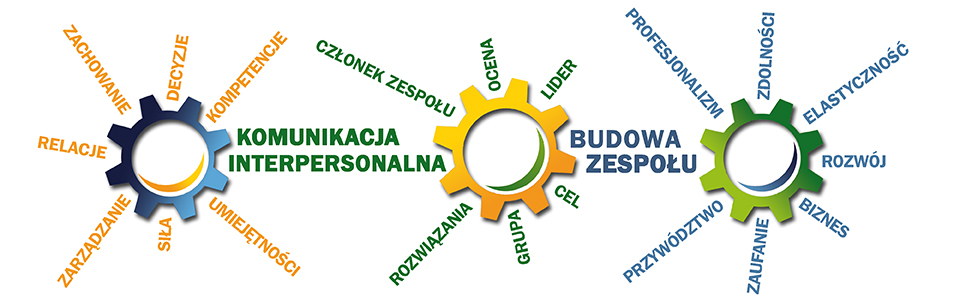 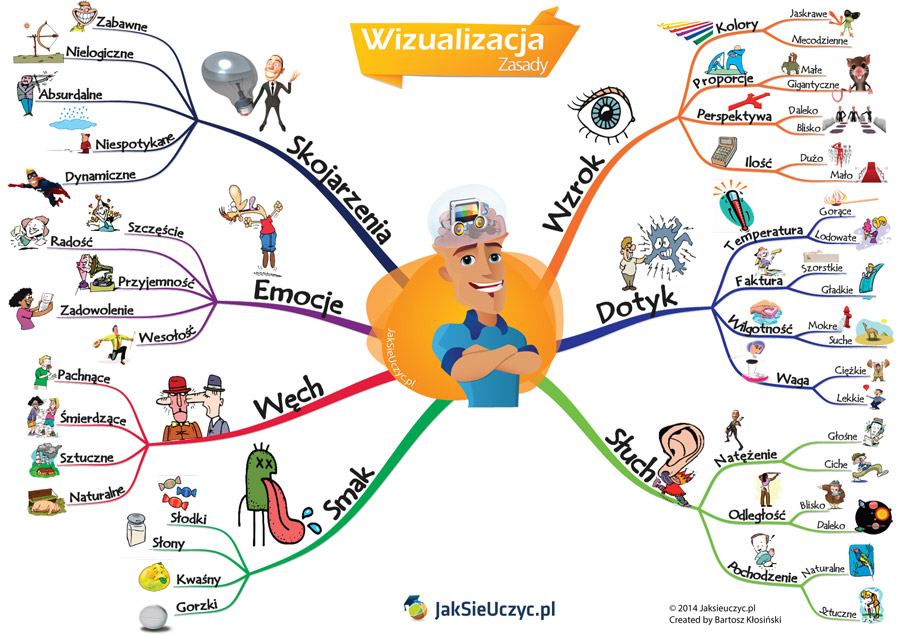 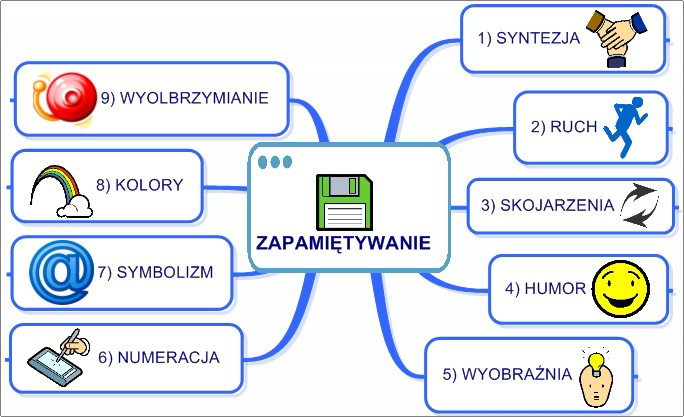 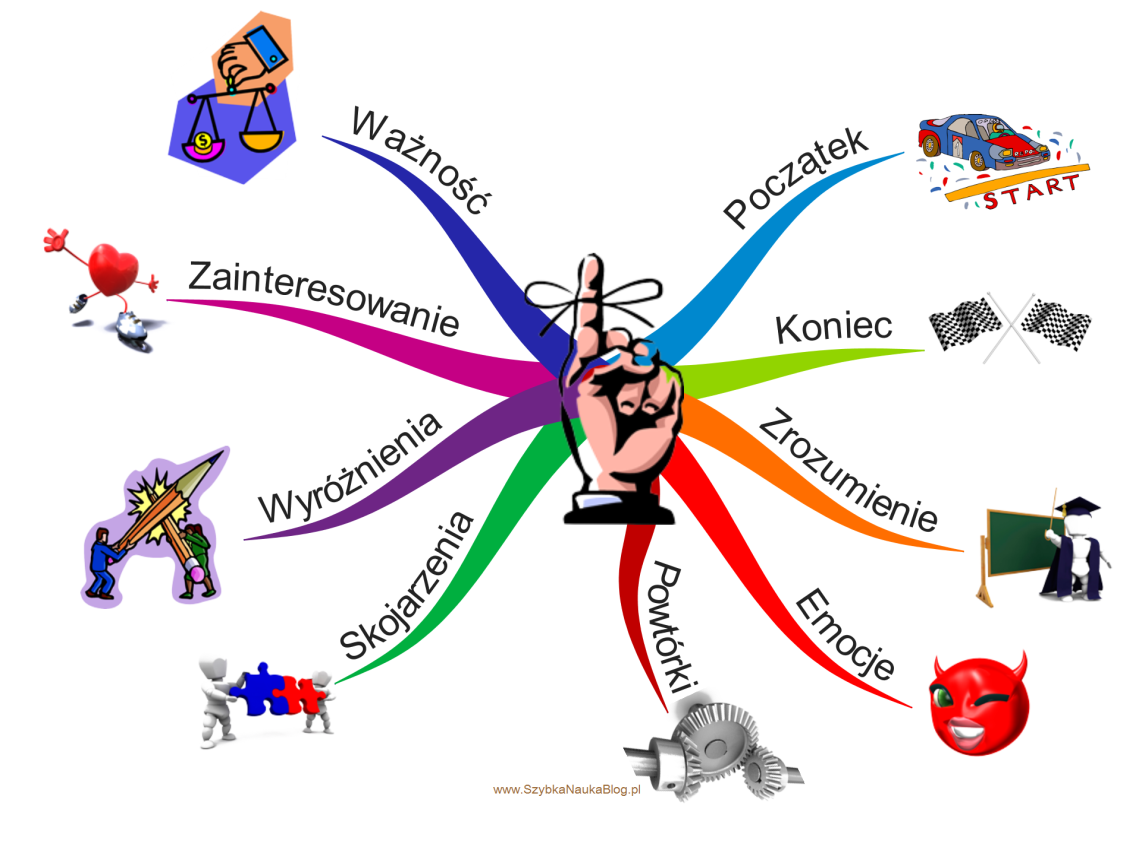 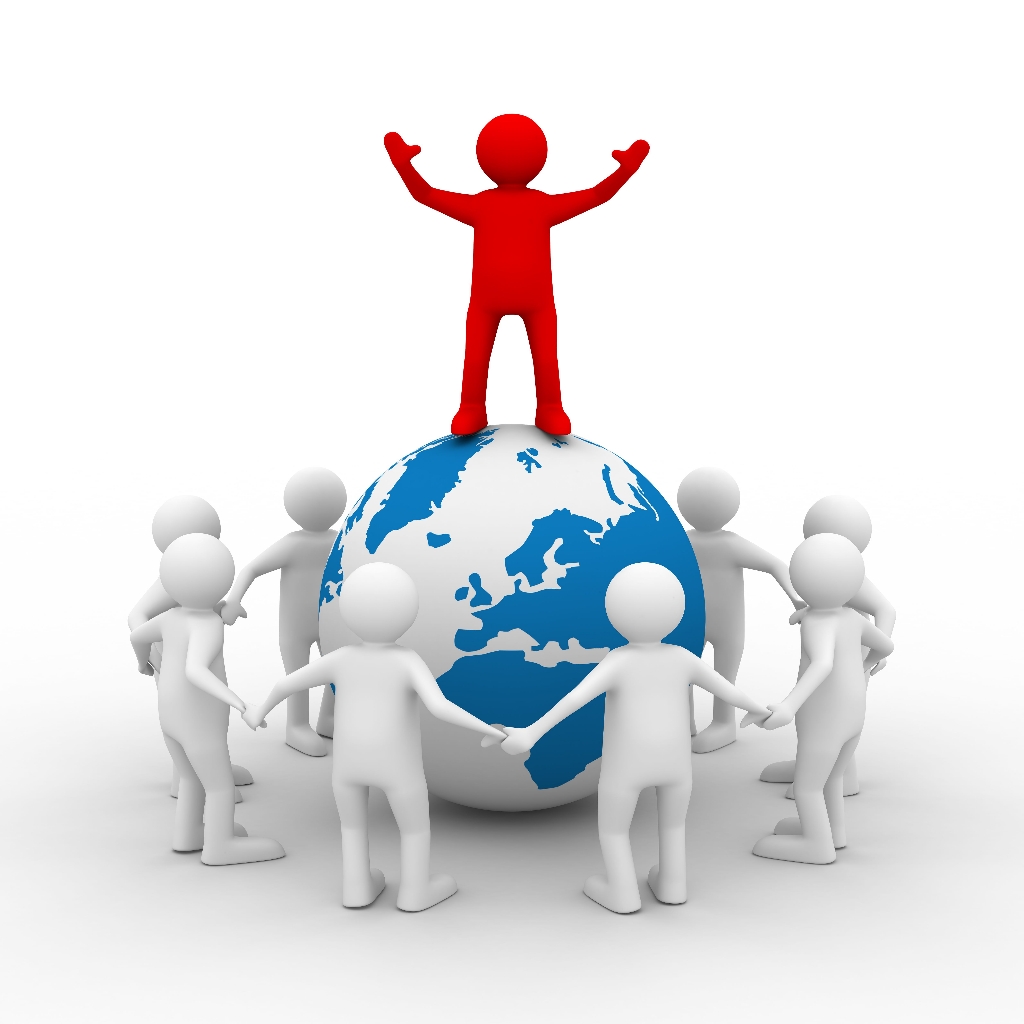 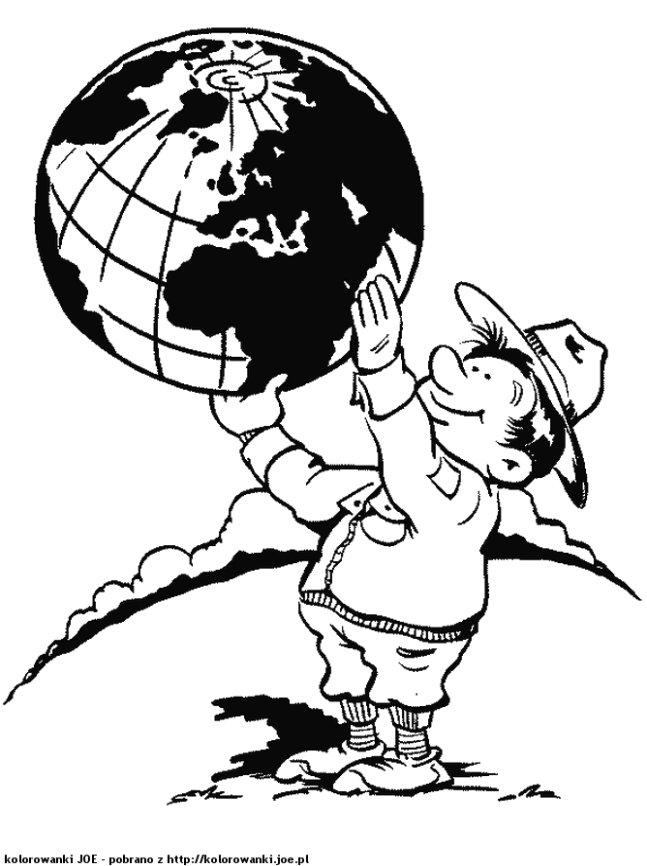 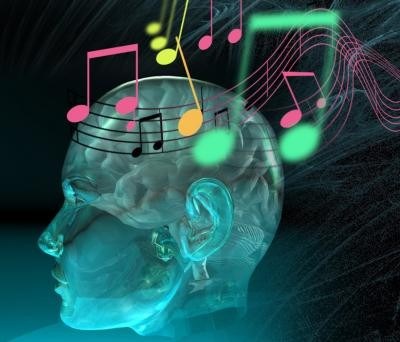 Zadaniem edukacji powinno być dawanie uczniom, a w zasadzie ich umysłowi niezależności, to znaczy tych dyspozycji i nawyków, które mu pozwolą opanować dowolną dziedzinę wiedzy, jaką się zajmuje lub jaka okaże się potrzebna w dalszym biegu życia.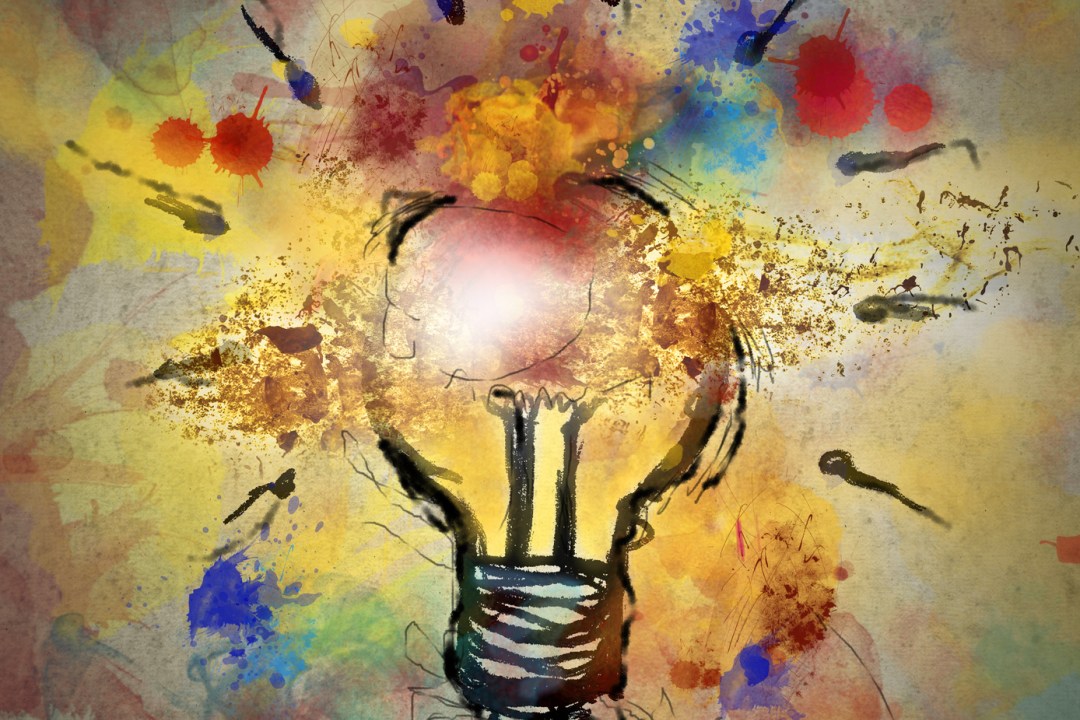 KOMUNIKACJA.3.DOBRE ZAPAMIĘTYWANIE.4. ŁATWE PRZYSWAJANIE WIEDZY. 5. BYCIE LIDEREM.6. POSZUKIWACZ PRZYGÓD.7. NAUCZANIE KRYTYCZNEGO I NIEZALEŻNEGO MYŚLENIA.8. ROZWIJANIE ŻYCIA WEWNĘTRZNEGO BEZ NUDY.